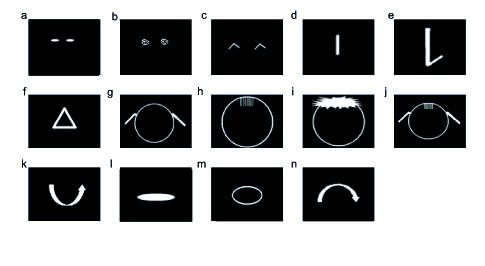 Supplementary material 